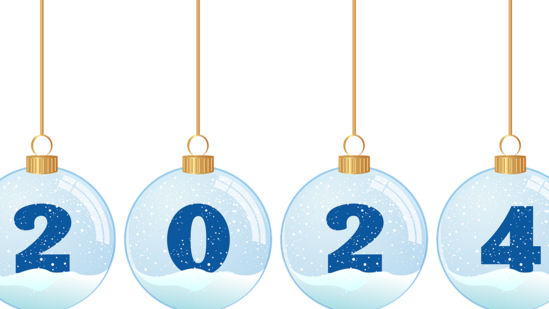 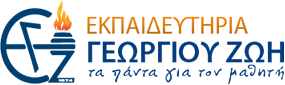  Mets les verbes au futur proche. Fais comme dans l’exemple:Faire du vélo  > Nous allons faire du vélo. Aller au cinéma  >  Elle ……………………………………………………Écouter de la musique > Vous ………………………………………...Jouer du piano > Je …………………………………………………………….Regarder la télé  > On …………………………………………………………Voir une comédie >  Elles ……………………………………………………..Surfer sur Internet > Les enfants ……………………………………………Recevoir un courriel > Tu …………………………………………………………Utilise les expressions de la page 60 et…Invite ton ami à venir chez toi après l’école et propose une activité.  Ton ami remercie et accepte. Invite ton cousin à passer le week-end chez toi et propose des activités. Ton cousin remercie et accepte. a)Toi : ……………………………………………………………………………………………………………………………………………………………………………………………………………………………………………………………………Ton ami :……………………………………………………………………………………………………………………………………………………………………………………………………………………………………………………………………b)Toi : ……………………………………………………………………………………………………………………………………………………………………………………………………………………………………………………………………Ton cousin:…………………………………………………………………………………………………………………………………………………………………………………………………………………………………………………………………………………………………………………………………………………………………………………………………… Vous remerciez pour l’invitation, vous refuser et vous vous excusez.  remercier = ευχαριστώrefuser = αρνούμαιs’excuser = δικαιολογούμαι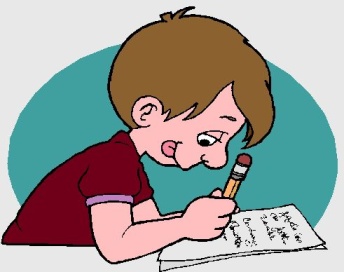 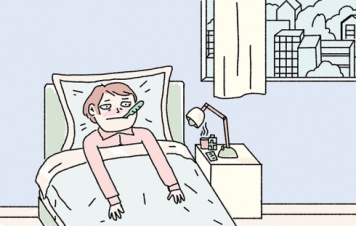 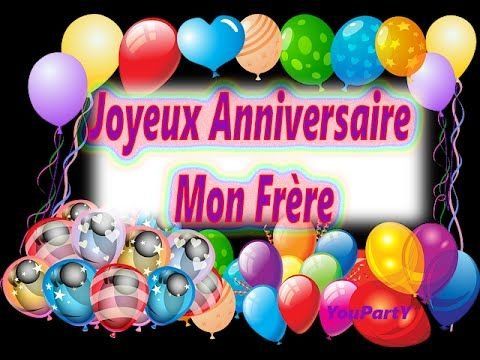 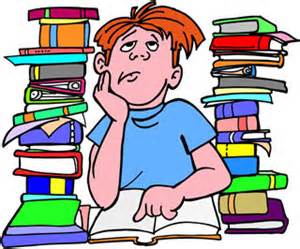 LexiqueJe suis désolé (e)  mais je ne peux pas venir:  Λυπάμαι αλλά δεν μπορώ να έρθω . Mes excuses: ( Οι δικαιολογίες μου) Je suis un peu malade. J’ai de la fièvre. = Είμαι λίγο άρρωστος. ‘Εχω πυρετό. Je dois étudier pour le test de lundi. = Πρέπει να μελετήσω για το τεστ της Δευτέρας.Demain / samedi prochain c’est l’anniversaire de mon frère. = Αύριο  / το άλλο Σάββατο είναι τα γενέθλια του αδελφού μου. J’ai beaucoup de devoirs pour demain / lundi. = ‘Εχω πολλά καθήκοντα για αύριο / για τη Δευτέρα Le verbe  aller ( πηγαίνω)Je vaisTu vasIl / Elle vaNous allonsVous allezIls / Elles vont 